                                                                            Додаток 1до інструкції щодо забезпечення пропускного режиму в адміністративній будівлі та на території Міністерства інфраструктури України по проспекту Перемоги, 14 (пункт 6 розділу ІІ)(зразок) Тимчасова перепустка на особу для входу (виходу) до (з) адміністративної будівлі Міністерства інфраструктури УкраїниТимчасова перепустка має форму прямокутника розміром 65 х 100 мм.             У верхній частині перепустки розміщуються написи: «ТИМЧАСОВА ПЕРЕПУСТКА», нижче – «Відвідувач», «Організація», «Прибув до», «Перебував до», «Відповідальний», «Місце печатки» та «Черговий бюро перепусток».                                                                            Додаток 2до інструкції щодо забезпечення пропускного режиму в адміністративній будівлі та на території Міністерства інфраструктури України по проспекту Перемоги, 14 (пункт 8 розділу ІІ)(зразок) Одноразова перепустка на особу для входу (виходу) до (з) адміністративної будівлі Міністерства інфраструктури УкраїниОдноразова перепустка має форму прямокутника розміром 65 х 100 мм. У верхній частині перепустки розміщується напис «РАЗОВА ПЕРЕПУСТКА», нижче – написи «Відвідувач», «Організація», «Прибув до», «Перебував», «Відповідальний», «Місце печатки» та «Черговий бюро перепусток».Додаток 3до інструкції щодо забезпечення пропускного режиму в адміністративній будівлі та на території Міністерства інфраструктури України по проспекту Перемоги, 14(пункт 9 розділу ІІ)(зразок)Замовленнядо бюро перепусток ДП «Укрсервіс Мінтрансу»Прошу оформити тимчасову (разову) перепустку для входу (виходу) до (з) адміністративної будівлі в приміщення ________________________________ ____________________________________________________________________(найменування організації, підприємства)Керівник _______________________________________________________(найменування структурного підрозділу підприємства, організації)                _____________					______________                    (підпис)						           (прізвище)   М. П.							«_____»_____________ 20__ р. Виконавець ______________   Підпис _____________  Вн. тел. ______________Додаток 4до Інструкції щодо забезпечення пропускного режиму в адміністративній будівлі та на території Міністерства інфраструктури України по проспекту Перемоги, 14 (пункт 2 розділу ІІІ)(зразок) Спеціальна перепустка для іноземців (іноземних делегацій) та осіб без громадянства для входу (виходу) до (з) адміністративної будівліМіністерства інфраструктури УкраїниДодаток 5до інструкції щодо забезпечення пропускного режиму в адміністративній будівлі та на території Міністерства інфраструктури України по проспекту Перемоги, 14(пункт 10 розділу ІІІ)(зразок)Перепустка для винесення/вивезення (внесення/ввезення) матеріальних цінностей з (до) адміністративної будівлі та внутрішньої території 
Міністерства інфраструктури УкраїниКорінець перепустки №__________________________________________(прізвище, ім’я, по батькові)_______________________________(організація - відправник вантажу)Найменування вантажу_________________________________________________________________________Кількість місць__________________Номер накладної_________________Автомобіль______________________(марка, серія,_______________________________державний номер)Номер шляхового листа___________Ким виданий____________________Номер КПП_____________________Підпис особи, яка здійснила оглядвантажу________________________(підпис, прізвище)Особа, яка супроводжує вантаж_______________________________(підпис, прізвище)Керівник_______________________(підпис)М. П.Перепустка на майнові цінності №_______________Видана______________________________________(прізвище, ім’я, по батькові)____________________________________________(організація - відправник вантажу)Найменування вантажу________________________________________________________________________________________________________________Кількість місць_______________________________Номер накладної______________________________Автомобіль__________________________________(марка, серія,____________________________________________державний номер)Номер шляхового листа________________________Ким виданий_________________________________Номер КПП__________________________________Підпис особи, яка здійснила огляд вантажу              _____________		_______________(підпис)				(прізвище)Особа, яка супроводжує вантаж_____________________________________________________________(підпис, прізвище)Керівник____________________________________(підпис особи, яка видала перепустку)М. П.Додаток 6до інструкції щодо забезпечення пропускного режиму в адміністративній будівлі та на території Міністерства інфраструктури України по проспекту Перемоги, 14 (пункт 1 розділу V)(зразок) Перепустка на автотранспорт для в’їзду (виїзду) на (з) територію(ї) Міністерства інфраструктури України МІНІСТЕРСТВО ІНФРАСТРУКТУРИ УКРАЇНИ   ПЕРЕПУСТКА №    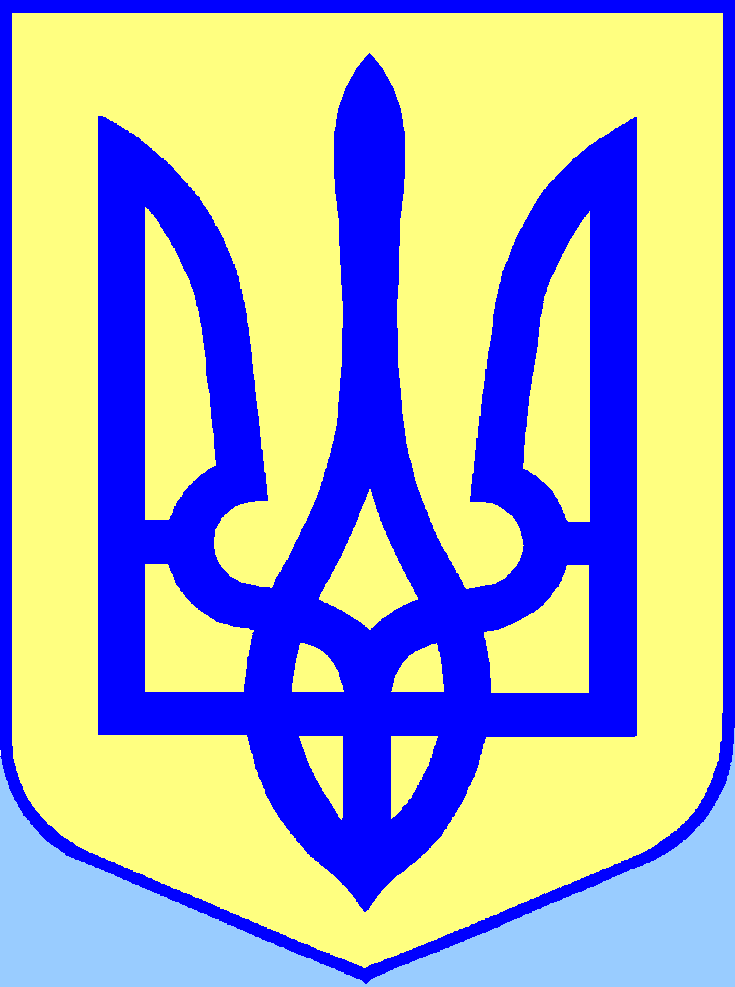                       Для проїзду на внутрішню територію	адміністративної будівлі по проспекту Перемоги, 14                                                         _________________________________________(марка авто, державний номер,                 			     _________________________________________                                                      		 П. І. Б. водія)                                     Місце розміщення – _________ паркінг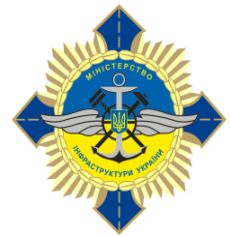                              Установа (організація)                             Дійсна до __________	Начальник Управління економічної безпекита режиму ДП «Укрсервіс Мінтрансу»                 ----------------------    Перепустка має форму прямокутника розміром 105 х 75 мм блакитно-жовтого кольору.У лівому верхньому куті розміщується зображення малого Державного Герба України.З лівого нижнього кута до правого верхнього кута надруковано червону лінію завтовшки .	Зверху по центру розміщуються написи: чорним кольором «МІНІСТЕРСТВО ІНФРАСТРУКТУРИ УКРАЇНИ», під ним – синім кольором «ПЕРЕПУСТКА №». Нижче розміщуються написи чорним кольором: «Для проїзду на внутрішню територію адміністративної будівлі по проспекту Перемоги, 14», дві лінії з підрядковим текстом «(марка авто, державний номер, П. І. Б. водія)».Під ним – написи чорним кольором: «Місце розміщення – _______ паркінг», «Установа (організація)».Знизу зліва розміщено написи чорним кольором: «Дійсна до _________», «Начальник Управління економічної безпеки та режиму 
ДП «Укрсервіс Мінтрансу».У правому нижньому куті розміщено логотип міністерства.Додаток 7до інструкції щодо забезпечення пропускного режиму в адміністративній будівлі та на території Міністерства інфраструктури України по проспекту Перемоги, 14(пункт 1 розділу VІІ)(зразок)Постійна перепустка для входу (виходу) до (з) адміністративної будівлі Міністерства інфраструктури УкраїниПерсональна постійна перепустка на особу має форму прямокутника із заокругленими кутами розміром 85 х  з фотокарткою.	Зверху по центру розміщуються написи синім кольором: «УКРАЇНА», «Міністерство інфраструктури України», під ними - стрічка блакитно-жовтого кольору.Нижче вказується найменування установи (організації), працівником якої є власник перепустки.У лівому нижньому куті розміщується фотокартка власника перепустки.Праворуч від фотокартки – напис червоним кольором «Перепустка №».Нижче розміщуються написи синім кольором: «Видана», «Посада», «Прізвище», «Ім’я», «По батькові».Додаток 8до інструкції щодо забезпечення пропускного режиму в адміністративній будівлі та на території Міністерства інфраструктури України по проспекту Перемоги, 14(пункт 5 розділу VІІ)(зразок)Постійна перепустка, закріплена за центральним органом виконавчої влади,підприємством, для входу (виходу) до (з)адміністративної будівлі Міністерства інфраструктури УкраїниПостійна перепустка, закріплена за центральним органом виконавчої влади, установою, організацією або підприємством, має форму прямокутника із заокругленими кутами розміром 85 х Зверху по центру розміщуються написи синім кольором «УКРАЇНА», чорним кольором «Міністерство інфраструктури України», під ними стрічка блакитно-жовтого кольору.Нижче по центру - написи синього кольору «Установа (організація)», «Перепустка для проходу до адміністративної будівлі по проспекту Перемоги, 14», під ними напис червоного кольору «ПЕРЕПУСТКА №».ТИМЧАСОВА  ПЕРЕПУСТКАВідвідувач _____________________                        (П. І. Б.)Організація ____________________                           (найменування)Прибув до_____________________                         (посада, П. І. Б., кімната)Перебував до ___________________                                (дата)Відповідальний _________________                                       (посада, П. І. Б., підпис, дата)____________________________________________________________     М. П.                                        Черговий                                                       бюро                                                       перепусток                                                       ____________РАЗОВА  ПЕРЕПУСТКАВідвідувач _____________________                        (П. І. Б.)Організація ____________________                           (найменування)Прибув до_____________________                         (посада, П. І. Б., кімната)Перебував  ____________________                                (дата)Відповідальний _________________                                       (посада, П. І. Б., підпис, дата)____________________________________________________________     М. П.                                        Черговий                                                       бюро                                                       перепусток                                                       ____________№ з/пПрізвище, ім’я та по батьковіМісце роботи відвідувачаНайменування підрозділу, номер кімнати, куди необхідно видати перепусткуДата і час перебування в адмінбудівлі123............Міністерство інфраструктури УкраїниСпеціальна перепустка для іноземцівПерепустка № _____На вхід до адміністративної будівлі Мінінфраструктури по проспекту Перемоги, 14Видана______________________________(прізвище, ім’я, країна, яку представляє)Структурний підрозділ, відповідальний за прийом іноземців _____________________Відповідальний за прийом іноземців_____________________________________(прізвище та ініціали)Дійсна з «____» ____________ 20___ р.до «____» ____________ 20___ р.Особа, яка видала перепустку _________________  ___________________(підпис)                                          (прізвище та ініціали)М. П.Міністерство інфраструктури УкраїниСпеціальна перепустка для іноземцівКорінець перепустки № _____На вхід до адміністративної будівлі Мінінфраструктури по проспекту Перемоги, 14Видана______________________________(прізвище, ім’я, країна, яку представляє)Структурний підрозділ, відповідальний за прийом іноземців _____________________Відповідальний за прийом іноземців_____________________________________(прізвище та ініціали)Дійсна з «____» ____________ 20___ р.до «____» ____________ 20___ р.Особа, яка видала перепустку _________________  ___________________(підпис)                                           (прізвище та ініціали)М. П.